AGENDACANTO Financial Advisory Committee MeetingSunday 26th January, 2015Time:  12pmOrchid AApproval of Draft AgendaReview of Accounts as at 30 June, 2015Budget Discussion for year 2015/16Investments ReviewAny other Business Date of Next Meeting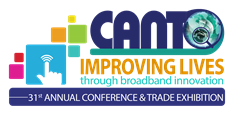 31st Conference & Trade Exhibition  Improving lives through Broadband Innovation26th to 29th July , 2015Hyatt Regency Miami  